Body Weight WorkoutsBody Weight WorkoutsBody Weight WorkoutsBody Weight WorkoutsBody Weight WorkoutsBody Weight WorkoutsBody Weight WorkoutsBody Weight WorkoutsBody Weight WorkoutsBody Weight WorkoutsBody Weight WorkoutsBody Weight WorkoutsBody Weight Workouts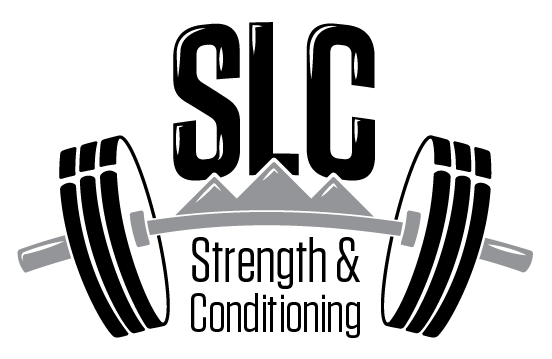 Day 1Day 1Day 1Day 1Day 1Day 1Day 1Day 1Day 1Day 1Day #1Day #1Day #1Day #1Day #1Day #1Day #1Day #1Day #1Day #1Day #1Day #1Day #1Warm upSpeed Mechanics-HIGH KNEES, BUTT KICKS, A-SKIPSpeed Mechanics-HIGH KNEES, BUTT KICKS, A-SKIPSpeed Mechanics-HIGH KNEES, BUTT KICKS, A-SKIPSpeed Mechanics-HIGH KNEES, BUTT KICKS, A-SKIPWarm upCore-Front Plank 2X1 minWorkout Workout Workout Workout Warm up (specifics)Sets/RepsWeightrestBird Dogs 2X24 (12/12)LevelsGiant Set Sets/RepsWeightrestBody Weigth Squats 4X15BWSgl Leg Glute Bridges 4X15/15BWStraight Leg lifts 4X15BW30 sec Giant Set Sets/RepsWeight/%restPush ups 3X12BWScap Push ups 3X12BWT-s 3X12BWArms Sets/RepsWeight/%restSgl leg RDL Hold 3X30/3010-30 lbs Side Lunges 3X12/1210-20 lbs Cardio Sets/RepsWeight/%restLight Run 10 minutes or 1.5 miles 10 minutes or 1.5 miles Recovery Static Stretch-Hamstrings/Hips/Quads Static Stretch-Hamstrings/Hips/Quads 